     ПОСТАНОВЛЕНИЕ                                                              JÖП08 ноября  2022 г.                              с.ЧерныЙ Ануй                        № 20         "Об основных направлениях  бюджетнойполитики МО  Черноануйское сельское поселение  на 2023 год и плановый период 2024 и 2025 годов" В целях реализации бюджетного процесса в муниципальном образовании Черноануйское сельское поселение в соответствии со статьями 172 и 184.2 Бюджетного кодекса Российской Федерации:1. Утвердить прилагаемые Основные направления бюджетной  политики муниципального образования Черноануйское сельское поселение на 2023 год и на плановый период 2024 и 2025 годов (далее - Основные направления).2. Администрации муниципального образования Черноануйское сельское поселение при формировании проекта бюджета муниципального образования Черноануйское сельское поселение на 2023 год и плановый период 2024 и 2025 годов руководствоваться Основными направлениями.3. Главным распорядителям средств бюджета муниципального образования Черноануйское сельское поселение при планировании доходов и расходов на 2023 год и на плановый период 2024 и 2025 годов руководствоваться Основными направлениями.4. Постановление №15 от 08.11.2021 «Об основных направлениях бюджетной  политики муниципального образования Черноануйское сельское поселение и других исходных данных для составления проекта бюджета Черноануйское сельского поселения на 2022 и плановый период 2023 год и 2024 годов», признать утратившим силу.5. Контроль за исполнением настоящего Распоряжения оставляю за собойГлава Черноануйского сельского поселения                   ____________________ Т.А.АкатьеваУтвержденоПостановлением ГлавыЧерноануйского сельского поселения от ______________ 2022 г. №____Основные направления бюджетной политики  Муниципального образования    Черноануйское сельское поселение на 2023 год и плановый период 2024-2025г.г.Основные направления бюджетной политики муниципального образования Черноануйское сельское поселение на 2023 год и плановый период 2024 - 2025 годов разработаны в соответствии с Бюджетным кодексом Российской Федерации, Решением Совета депутатов Усть- Канского района от 28 ноября 2013 года N3-19 "Об утверждении Положения о бюджетном процессе в муниципальном образовании "Усть-Канский район". Решением Совета депутатов Муниципального образования Черноануйское сельское поселение от 20.12.2013 года N 4-15 "Об утверждении Положения о бюджетном процессе в муниципальном образовании Черноануйское сельское поселение. При подготовке основных направлений бюджетной политики были учтены положения Указа Президента Российской Федерации от 7 мая 2018 года № 204 «О национальных целях и стратегических задачах развития Российской Федерации на период до 2024 года», Послания Президента Российской Федерации Федеральному Собранию Российской Федерации от 15 января 2020 года, а также индивидуальной программы социально – экономического развития Республики Алтай на 2020-2024 годы, утвержденной распоряжением Правительства Российской Федерации от 9 апреля 2020 года № 937-р (далее – индивидуальная программа).При разработке Основных направлений учтены положения следующих правовых актовФедерального закона от 8 мая 2010 года N 8Э-ФЗ "О внесении изменений в отдельные законодательные акты Российской Федерации;, в связи с совершенствованием правового положения государственных (муниципальных) учреждений";Федерального закона от 27 июля 2010 года N 210-ФЗ "Об организации предоставления государственных и муниципальных услуг" (далее Федеральный закон N 210-ФЗ);Федерального закона от 5 апреля 2013 года N 44-ФЗ "О контрактной системе в сфере закупок товаров, работ, услуг для обеспечения государственных и муниципальных нужд";При реализации Основных направлений учитываются иные правовые акты, регулирующие правоотношения в рассматриваемой сфере деятельности.Основные направления бюджетной политики муниципального образования                     Черноануйское сельское поселение на 2023 - 2025 годы ориентированы на обеспечение устойчивого развития экономики и социальной стабильности в муниципальном образовании Черноануйское сельское поселение  в 2023 - 2025 годах.Приоритеты муниципального образования Черноануйское сельское поселение в сфере бюджетной политики в среднесрочной перспективе определены сучетом целей социально-экономического развития муниципального образования Черноануйское сельское поселение, направлены на повышение эффективности управления муниципальными финансами и обеспечивают преемственность с основными направлениями бюджетного цикла 2023 - 2025 годов.В условиях возрастающей бюджетной нагрузки, обусловленной макроэкономическими факторами влияния на экономическую ситуацию в целом, в качестве основного направления бюджетной политики сохраняет свою актуальность повышение эффективности бюджетных расходов.Для приведения муниципальных финансов в соответствие новому состоянию экономики ключевым направлением деятельности в сфере повышения эффективности бюджетных расходов на период 2023 - 2025 годов станет обеспечение условий для сохранения устойчивости бюджетной системы муниципального образования Черноануйское сельское поселение В этих целях предусматриваются следующие меры:-создание условий для обеспечения предсказуемости бюджетной политики и минимизации рисков, влияющих на сбалансированность бюджета при установлении порядка формирования бюджетного прогноза муниципального образования Черноануйское сельское поселение на долгосрочную перспективу с дальнейшей его разработкой;-обеспечение соблюдения условий соглашений о предоставлении межбюджетных трансфертов из республиканского бюджета, районного бюджета в бюджет МО Черноануйское сельское поселение, заключенных с районными органами исполнительной власти;-развитие практики планирования бюджетных ассигнований бюджета муниципального образования Черноануйское сельское поселение, базирующейся на принципах результативного управления деятельностью органов местного самоуправления муниципального образования Черноануйское сельское поселение " на основе муниципальных программ муниципального образования Черноануйское сельское поселение-совершенствование методов бюджетного планирования с учетом положений бюджетного законодательства в части вопросов финансового обеспечения выполнения муниципального задания на оказание муниципальных услуг (выполнение работ) на основании нормативных затрат, установленных с соблюдением общих требований, определенных федеральными органами исполнительной власти, осуществляющими функции по выработке государственной политики и нормативно-правовому регулированию в установленных сферах деятельности;-безусловное финансовое обеспечение нормативных публичных обязательств;-обоснованное принятие новых расходных обязательств, включая социальные расходы, при условии роста доходов бюджета муниципального образования Черноануйское сельское поселение -оптимизация деятельности заказчиков по закупке товаров, работ, услуг и осуществление оценки обоснованности закупок;Продолжится комплексная работа по повышению доступности и качества муниципальных услуг при размещении информации о муниципальных учреждениях на официальном сайте в информационно- телекоммуникационной сети "Интернет" (www.bus.gov.ru), а также посредством внесения данных об участниках и не участниках бюджетного процесса и сведений о ведомственных перечнях муниципальных услуг и работ в государственную информационную систему управления общественными финансами "Электронный бюджет".В числе Основных направлений сохраняет актуальность повышение качества и результативности контрольных мероприятий, осуществляемых главными администраторами бюджетных средств и органами муниципального финансового контроля, а также совершенствование системы бюджетной отчетности с соответствующим техническим сопровождением и автоматизацией процессов, связанных с обеспечением своевременного и качественного формирования отчетности об исполнении бюджета муниципального образования Черноануйское сельское поселение.Повышение уровня открытости бюджетных данных будет осуществлено при опубликовании информации о бюджетных данных в доступной для граждан форме.Распределение бюджета принимаемых обязательств муниципального образования Черноануйское сельское поселение на 2023 - 2025 годы производится в следующей последовательности:-развитие отраслей социальной сферы: образование, массовая физическая культура и спорт, молодежная политика;-капитальный ремонт муниципальных учреждений образования, культуры и массового спорта;-развитие объектов муниципальной инфраструктуры (тепло- и водоснабжение, коммуникации и др.);В условиях ограниченности финансовых ресурсов при исполнении бюджета муниципального образования Черноануйское сельское поселение в первоочередном порядке средства направляются на следующие расходы:-оплата труда (с начислениями) работников муниципальной бюджетной сферы;-исполнение судебных решений;-мероприятия по подготовке к зиме жилищно-коммунального хозяйства и объектов социальной сферы;- оплата коммунальных услуг;Комплексная реализация всех вышеперечисленных направлений ориентирована на обеспечение сбалансированности бюджета муниципального образования Черноануйское сельское поселение, что в свою очередь способствует достижению основной цели социально-экономического развития муниципального образования Черноануйское сельское поселение – повышению уровня и качества жизни населения Черноануйского сельского поселения.РЕСПУБЛИКА АЛТАЙ АДМИНИСТРАЦИЯ МУНИЦИПАЛЬНОГО ОБРАЗОВАНИЯ ЧЕРНОАНУСКОЕ СЕЛЬСКОЕ ПОСЕЛЕНИЕ 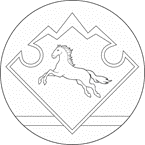  АЛТАЙ РЕСПУБЛИКАНЫҤКАН-ООЗЫ АЙМАКТЫ ЧАРГЫОЗЫ JУРТ АДМИНИСТРАЦИЯЗЫ